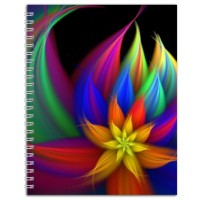 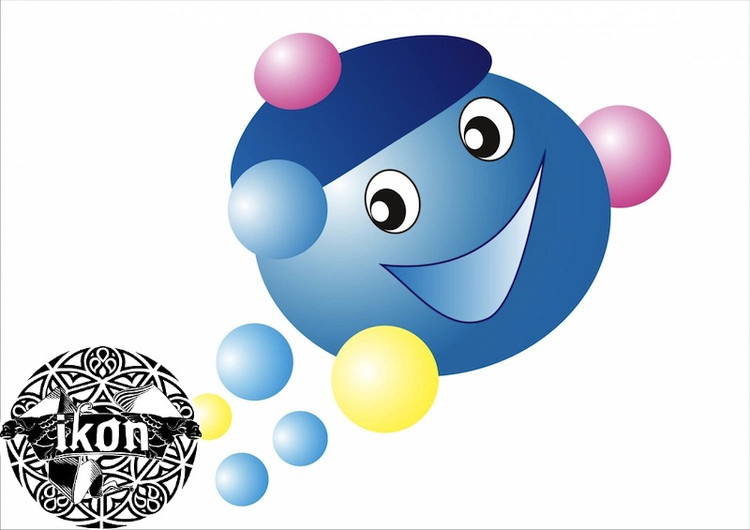 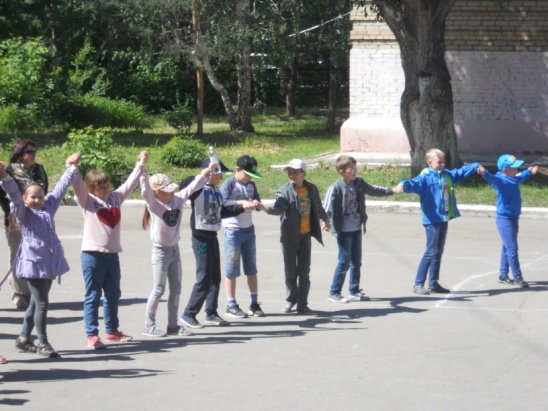 -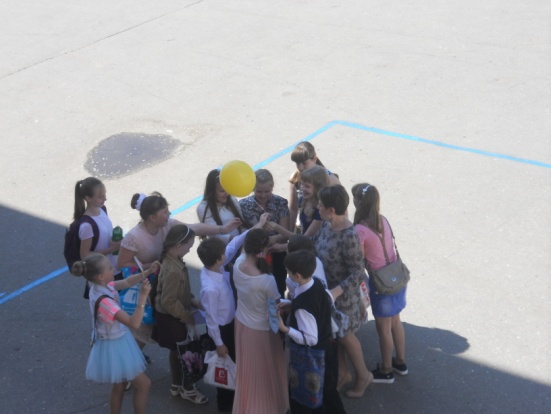 Восьмой день в нашем школьном лагере прошёл интересно и увлекательно! В этот день все отряды не только посетили увлекательные занятия в кружках, но и участвовали в мероприятии, которое приготовили актёры театра«Чунга-чанга».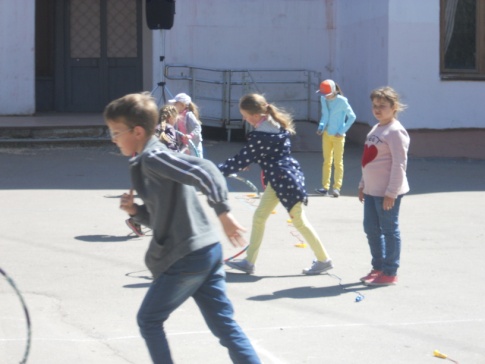 Все ребята вышли на улицу. Там их ждалаувлекательная игра «Зарница». Дети с удовольствием и азартом выполняли задания ведущих, участвовали в  весёлых играх и соревнованиях.В итоге места распределились таким образом:1 место занял 3 отряд,2 место у 4 отряда,         3 место разделили  2 и 1 отряды.          Игра всем понравилась! Было очень весело.…Восьмой день закончился, и все с прекрасным настроением разошлись по домам!                                       ДО ВСТРЕЧИ… УЖЕ ЗАВТРАНад выпуском работали: Князькова Анастасия, Комарова Любовь.